Тел: +381(0)25/418-948Факс: +381(0)25/414-326 www.zelenilosombor.co.rs   office@zelenilosombor.co.rsБрој: 21-2/2019-КДДатум: 30.01.2019. годинеН А Р У Ч И Л А Ц Јавно комунално предузеће „ЗЕЛЕНИЛО“ Сомбор25000 Сомбор, Раде Дракулића бр.12______________________________________________________________________ КОНКУРСНА ДОКУМЕНТАЦИЈА ЗА ЈАВНУ НАБАВКУ УСЛУГА – Ангажовање радне снаге (људских ресурса) Ознака из општег речника набавки: 79600000У ОТВОРЕНОМ ПОСТУПКУ БРОЈ ЈН ОП0 1/2019Сомбор, јануар 2019. годинеСАДРЖАЈ КОНКУРСНЕ ДОКУМЕНТАЦИЈЕ: Прилог 1. 		ОПШТИ ПОДАЦИ О ЈАВНОЈ НАБАВЦИПодаци о наручиоцу: Пословно име: Јавно комунално предузеће „ЗЕЛЕНИЛО“ СомборСкраћено пословно име: ЈКП „ЗЕЛЕНИЛО“ СомборУлуца и број: Раде Дракулића бр.12Седиште: СомборИнтернет страница: www.zelenilosombor.co.rsВрста поступка: На основу чл. 32. и 61. Закона о јавним набавкама („Службени гласник РС”, бр. 124/12, 14/15 и 68/15) и Правилника о обавезним елементима конкурсне документације поступцима јавних набавки и начину доказивања испуњености услова („Службени гласник РС”, бр. 86/15) ЈКП „ЗЕЛЕНИЛО“ Сомбор (у даљем тексту: Наручилац) спроводи отворени поступак јавне набавке ради закључења уговора.Предмет јавне набавке: Предмет јавне набавке је набавка добара: Ангажовање радне снаге (људских ресурса)Број јавне набавке ЈН ОП 01/2019.Ознака из општег речника набавки: 79600000Сврха спровођења поступка јавне набавке: Поступак јавне набавке спроводи се ради закључења уговора до краја 2019. године.Контакт особа: Контакт особа је Марко ТерзинБрој телефона: 025/417-001, факс: 025/417-001,  e-mail: nabavka@zelenilosombor.co.rsРок за подношење понуда: Позив за подношење понуда је обављен на Порталу јавних набавки и интернет страници Наручиоца дана 30.01.2019.Рок за достављање понуда је 01.03.2019.године до 12.00 часова.Јавно отварање понуда обавиће се дана 01.03.2019. у 12.15 часова. Прилог 2. ПОДАЦИ О ПРЕДМЕТУ ЈАВНЕ НАБАВКЕ 2.1. Опис предмета јавне набавке: Предмет јавне набавке је набавка услуга –Ангажовање радне снаге (људских ресурса), број јавне набавкe ЈН ОП 01/2019.Ознака из општег речника набавки: 796000002.2. Опис партија:Јавна набавка није обликована по партијама.Ознака из општег речника набавки: 79600000 2.3. Остали услови везани за предмет јавне набавке: Наручилац задржава право да у складу са својим потребама одређена лица/часове не ангажује током трајања уговораМесто извршења услуге је на локацијама које је одредио Наручилац у техничком опису услуге у колони МЕСТО РАДА. Локације су на територији града Сомбора са припадајућим насељеним местимаПрилог 3.УПУТСТВО ПОНУЂАЧИМА КАКО ДА САЧИНЕ ПОНУДУ 3.1. ПОДНОШЕЊЕ ПОНУДЕПонуда мора у целини бити сачињена у складу са конкурсном документацијом и позивом за подношење понуда Наручиоца. Понуде морају бити достављене лично или препорученом пошиљком у затвореној и запечаћеној коверти на адресу: ЈКП „ЗЕЛЕНИЛО“ Сомбор, Раде Дракулића бр.12, 25000 Сомбор, са назнаком „НЕ ОТВАРАТИ – ПОНУДА ЗА ЈАВНУ НАБАВКУ УСЛУГА ЈН ОП 01/2019 – Ангажовање радне снаге (људских ресурса)“.Рок за подношење понуда је 31 (01.03.2019.) дан од дана објављивања позива на Порталу јавних набавки, до 12.00 часова. Уколико последњи дан за подношење понуда пада у нерадни дан, сматраће се благовременом понуда примљена од стране Наручиоца првог наредног радног дана до 12.00 часова.   Неблаговремене и незапечаћене понуде неће се разматрати. Понуде које нису у складу са конкурсном  документацијом сматраће се неприхватљивим.       Благовременим ће се сматрати само понуде које су до наведеног рока примљене од стране Наручиоца, без обзира на који су начин послате. Све неблаговремене понуде ће неотворене бити враћене понуђачима са назнаком да су поднете неблаговремено. 3.2.ОБРАСЦЕ попунити читко, штампаним словима на српском језику у потпуности, за све елементе који се траже у конкурсној документацији. Документација које се прилаже уз понуду мора бити сачињена на српском језику. Ако је неки доказ или документ на страном језику, исти мора бити преведен на српски језик и оверен од стране овлашћеног судског тумача, у супротном понуда ће бити одбијена као неприхватљива. Наручилац ће водити поступак на српском језику. Понуђачи су дужни да пажљиво прочитају конкурсну документацију и обрасце попуне према приложеним упутствима. Понуде се достављају према или на оригиналним обрасцима конкурсне документације. Понуђач може да поднесе понуду за једну или више партија, с тим што је дужан да у понуди наведе да ли се понуда односи на целокупну набавку или само на одређене партије. Понуда мора да обухвата најмање једну целокупну партију.  3.3. ОБАВЕЗНА САДРЖИНА ПОНУДЕ Понуда се сматра прихватљивом ако су испуњени сви услови прописани Законом и конкурсном документацијом. Понуда се сматра прихватљивом ако понуђач поднесе:                                                        Доказе о испуњености услова за учешће у поступку јавне набавке који су наведени у прилогу 4. Тражени докази које издају званичне институције могу се достављати у оригиналу, овереној копији од стране судског или општинског органа и у неовереним копијама, а Наручилац може пре доношења одлуке о додели уговора, захтевати од понуђача, чија је понуда на основу извештаја комисије за јавну набавку оцењена као најповољнија, да достави на увид оригинал или оверену копију свих или појединих доказа.  Ако понуђач има седиште у другој држави, Наручилац може да провери да ли су докуметни којима понуђач доказује испуњеност тражених услова издати од стране надлежних органа те државе. Ова документација мора бити преведена на српски језик и оверена од стране овлашћеног судског тумача. Ако понуђач није могао да прибави тражена документа у року за подношење понуде, због тога што она до тренутка подношења понуде нису могла бити издата по прописима државе у којој понуђач има седиште и уколико уз понуду приложи одговарајући доказ за то, Наручилац ће дозволити понуђачу да накнадно достави тражена документа у примереном року. Ако се у држави у којој понуђач има седиште не издају докази из члана 77. овог Закона, понуђач може, уместо доказа приложити своју писану изјаву, дату под пуном кривичном и материјалном одговорношћу, оверену пред судским или управним органом, јавним бележником или другим надлежним органом те државе. Садржај понуде:Попуњен, потписан и печатом оверен образац подаци о понуђачу (прилог 5.). Попуњену, потписану и печатом оверену изјаву о испуњавању обавезних и додатних услова за учешће у поступку јавне набавке (прилог 6.).Докази о испуњености услова из Члана 75. и 76. Закона о јавним набавкама захтевани у прилогу 4.Референц листа за  2017. и 2018. годину. (прилог 7.)Mодел потврде купца за  2017. и 2018. годину (прилог 8.)Попуњену, потписану и печатом оверену изјаву понуђача о независној понуди(прилог 9.).Попуњен, потписан и печатом оверен образац понуде(прилог10.)Попуњен, потписан и печатом оверен образац техничке карактеристике (прилог 11.)Попуњен, потписан и печатом оверен образац структуре цене(прилог 12.)Попуњен, потписан и печатом оверен образац трошкова припреме понуде(прилог 13.). Попуњену, потписану и печатом оверену изјавупонуђача који заједнички подносе понуду – Изјаву попуњавју и достављају само понуђачи који подносе заједничку понуду (прилог 14.).Модел оквирног уговра понуђач мора попунити, потписати и оверити печатом, чиме потврђује да прихвата елементе модела оквирног споразума (прилог 15.). Попуњену, потписану и печатом оверену изјавупонуђача о поштовању обавеза из члана 75. став 2. Законао јавним набавкама (прилог 16.).Попуњену, потписану и печатом оверену изјавупонуђача о поверљивости(прилог 17) - изјава се доставља само уколико у понуди има поверљивих података.Изјава понуђача који се налази на списку негативних референци (прилог 18.).Попуњену, потписану и печатом оверен образац о изјави о достављању средства финансијског обезбеђења (прилог 19.)У случају подношења заједничке понуде, односно понуде са учешћем подизвођача, у моделу уговора морају бити наведени сви понуђачи из групе понуђача, односно сви подизвођачи. Понуђач у поступку јавне набавке може учествовати за једну или више партија, уколико је јавна набавка обликована у више партија. Понуђач који је самостално поднео понуду не може истовремено да учествује у заједничкој понуди или као подизвођач, нити да учествује у више заједничких понуда. У случају заједничке понуде од стране групе понуђача, иста као саставни део мора да садржи споразум којим се понуђачи из групе међусобно и према Наручиоцу обавезују на извршење јавне набавке, а који обавезно садржи податке о:  члану групе који ће бити носилац посла, односно који ће поднети понуду и који ће заступати групу понуђача пред Наручиоцем, Понуђачу који ће у име групе понуђача потписати уговор, понуђачу који ће у име групе понуђача дати средство обезбеђења, понуђачу који ће издати рачун, рачуну на који ће бити извршено плаћање, обавезама сваког од понуђача из групе понуђача за извршење уговора,опис послова сваког од понуђача из групе понуђача у извршењу уговора.Уколико понуђач не достави напред наведени споразум, Наручилац ће његову понуду одбити као неприхватљиву. Један понуђач може дати само једну понуду као самостални понуђач или као понуђач из групе понуђача. Сваки понуђач из групе понуђача мора доставити доказе о испуњености обавезних услова за учешће из прилога 4.конкурсне документације тачке под редним бројем 1, 2, и 3, и додатне услове за учешће из прилога 4.конкурсне документације тачке под редним бројевима 1 и 2 само један из групе понуђача. Ако понуђач у понуди наведе да ће делимично извршење набавке поверити подизвођачу, дужан је да наведе назив подизвођача, проценат укупне вредности набавке који ће поверити подизвођчу, а који не може бити већи од 50% као и део предмета набавке који ће извршити преко подизвођача, као и правила поступања Наручиоца у случају да се доспела потраживања преносе директно подизвођачу. Доказе о испуњености обавезних услова за учешће из прилога 4.конкурсне документације тачке под редним бројем 1, 2, и 3. морају доставити понуђач и подизвођач, а додатне услове за учешће из прилога 4.конкурсне документације тачке под редним бројем 1. и 2.  мора да испуни понуђач.  Уколико уговор између Наручиоца и понуђача буде закључен, подизвођач ће бити навден у уговор. Понуђач у потпуности одговара Наручиоцу за извршење уговора, без обзира на број подизвођача. Понуђач је дужан да Наручиоцу, на његов захтев, омогући приступ код подизвођача ради утврђивања испуњености услова. Понуђач је дужан да за подизвођаче достави доказе о испуњености обавезних услова за учешће из прилога 4. редни бројеви 1, 2, и 3. конкурсне документације.    Понуда понуђача који уз понуду не достави доказе биће одбијена као неприхватљива. 3.4. ОБАВЕЗЕ ПОНУЂАЧА ПО ЧЛАНУ 74. СТАВ 2.И ЧЛАНУ 75. СТАВ 2. ЗАКОНА О ЈАВНИМ НАБАВКАМА Понуђач је дужан да у понуди изричито наведе да је поштовао обавезе које произилазе из важећих прописа о заштити на раду, запошљавању и условима рада, заштити животне средине и да немају забрану обављања делатности која је на снази у време подношења понуде,  као и да гарантује да је ималац права интелекуалне својине. Образац изјаве је дат у конкурсној документацији, прилог 16. конкурсне документације.  Накнаду за коришћење патената, као и одговорност за повреду заштићених права интелектуалне својине трећих лица сноси понуђач. 3.5.ПОНУДЕ СА ВАРИЈАНТАМА НИСУ ДОЗВОЉЕНЕ3.6.ТРОШКОВИ ПРИПРЕМЕ И ПОДНОШЕЊА ПОНУДЕ сноси искључиво понуђач и не може тражити од Наручиоца накнаду трошкова.  Понуђач може да попуни, потпише и печатом овери образац трошкова припреме понуде који је саставни део конкурсне документације, прилог 13. конкурсне документације. У обрасцу трошкова припреме понуде могу бити приказани трошкови израде узорка или модела, ако су израђени у складу са техничким спецификацијама Наручиоца и трошкови прибављања средства обезбеђења. Ако поступак јавне набавке буде обустављен из разлога који су на страни Наручиоца, Наручилац је дужан да понуђачунадокнади поменуте трошкове, под условом да понуђач тражи накнаду тих трошкова у својој понуди. ЦЕНА ЈЕ ФИКСНА И НЕ МОЖЕ СЕ МЕЊАТИ 3.8. ВРЕДНОСТ у конкурсној документацији и у понуди исказују се у динарима. Понуђач треба да попуни образац понуде са ценама у динарима.У случају рачунске грешке између јединичне и укупне цене, меродавна је јединична цена. Наручилац ће, уз сагласност понуђача, извршити исправке рачунских грешака уочених приликом разматрања понуде по окончаном поступку отварања понуда. Ако се понуђач не сагласи са исправком рачунских грешака, наручилац ће такву понуду обити као неприхватљиву. Цене исказати без пореза на додату вредност. У случају да у датој понуди није назначено да ли је понуђена цена са или без пореза на додату вредност, сматраће се сагласно Закону о јавним набавкама да је иста без пореза на додату вредност. ВАЖЕЊЕ, ИЗМЕНА, ДОПУНА И ОПОЗИВ ПОНУДЕ Обавезно навести у понуди рок важења понуде који не може да буде краћи од 30 дана од дана отварања понуда.Уколико буде краћи рок важења понуде, понуда ће бити одбијена као неприхватљива. Наручилац може затражити од понуђача продужење рока важења понуде. Захтеви и одговори у вези са тим састављаће се у писаној форми. Понуђач који прихвати захтев за продужење рока важења понуде не може мењати понуду. У року за подношење понуде понуђач може да измени, допуни или опозове своју понуду, на начин који је одређен за подношење понуде.                                                                                           Измена, допуна или опозив понуде морају бити достављене лично или препорученом пошиљком у затвореној и запечаћеној коверти или кутији на адресу: ЈКП „ЗЕЛЕНИЛО“ Сомбор, Раде Дракулића бр.12, 25000 Сомбор, са назнаком „НЕ ОТВАРАТИ – ПОНУДА ЗА ЈАВНУ НАБАВКУ УСЛУГА ЈН ОП 01/2019 – Ангажовање радне снаге (људских ресурса)“.На полеђини коверте мора бити назначен назив и адреса понуђача, телефон и факс понуђача и име лица за контакт именованог од стране понуђача.  По истеку рока за подношење понуда понуђач не може повући нити мењати понуду. 3.10. ГАРАНЦИЈА И КВАЛИТЕТ ДОБАРА Понуђач гарантује за квалитет и функционалност испоручених услуга.      3.11. 	ПОРЕКЛО ДОБАРА Понуђач је у обавези да наведе порекло добара у обрасцу за понуду. Понуђач који нуди добра домаћег порекла дужан је да уз понуду достави Доказ о домаћем пореклу добара, које издаје Привредна Комора Србије према правилнику о начину доказивања испуњености услова да су понуђена добра домаћег порекла („Службени гласник РС“ број 33/2013).  У фази стручне оцене понуда, пре рангирања, Наручилац ће позвати све остале понуђаче чије су понуде оцењене као прихватљиве, а нису доставили Доказ о домаћем пореклу добара, да се изјасне да ли нуде добра домаћег порекла и да доставе доказ. Добра домаћег порекла која не буду имала овај Доказ (потврду надлежног државног органа) о домаћем пореклу третираће се као страна.Понуђач из државе потписнице ЦЕФТА споразума дужан је да уз понуду достави потврду надлежног државног органа земље потписнице споразума, којом доказује да су добра и услуге домаћег порекла. Уколико понуђач не достави потврду надлежног државног органа третираће се као страни. Предност дата чланом 86. став 4. Закона о јавним набавкама у поступцима јавних набавки у којима учествују понуђачи из држава потписница Споразума о стабилизацији и придруживању између Европских заједница и њихових држава чланица са једне стране, и Републике Србије, са друге стране, примењиваће се сходно одредбама тог Споразума. 3.12. 	НАЧИН И УСЛОВИ ПЛАЋАЊА Понуђач уноси податке о начину и условима плаћања у образац понуде прилог 10.конкурсне документације. Одложено плаћање је безусловно, тј. без давања банкарске гаранције од стране Наручиоца и подразумева плаћање у року од 45 дана од дана испоруке и испостављања исправног рачуна. Плаћање се врши у динарској вредности. Понуде са роком плаћања дужим од 45 дана, као и понуде са авансним плаћањем биће одбијене као неприхватљиве.    Банкарска гаранција за добро извршење посла за понуђача који је добио негативну референцу ( прилог 17.)Ако предмет јавне набавке није истоврсан предмету за који је понуђач добио негативну референцу, Наручилац ће захтевати додатно обезбеђење уговорних обавеза.  Ако Наручилац изабере као најповољнију понуду понуђача који је добио негативну референцу, тај понуђач је дужан да у тренутку  закључења уговора Наручиоцу достави неопозиву, безусловну (без приговора) и на први позив наплативу банкарску гаранцију за добро извршење посла у износу од 15% од укупне вредности понуде без ПДВ – а и са крајњим роком важности банкарске гаранције који је 30 (тридесет) дана дужи од уговореног рока за испоруку добара. Уколико понуђач не достави банкарску гаранцију за добро извршење посла у предвиђеном року,уговор неће производити правно дејство. Трошкови издавања банкарске гаранције падају на терет понуђача. Уколико понуђач прекорачи рок за испоруку добара, а банкарска гаранција истиче, дужан је да 5 (пет) дана пре истека банкарске гаранције, а о свом трошку исту продужи. Продужење мора бити најмање 7 (седам)  дана дуже од дана коначног рока за испоруку укупно уговорених добара, у супротном уговор неће производити правно дејство. Банка која издаје банкарску гаранцију мора бити регистрована на територији Републике Србије, а ако их издаје страна банка, иста мора имати кредитни рејтинг коме одговара најмање ниво кредитног квалитета 3 (инвестициони ранг). Поменути кредитни рејтинг додељује рејтинг агенција која се налази на листи подобних агенција за рејтинг коју је у складу са прописима објавила Народна банка Србије или подобна рејтинг агенција која се налази на листи регистрованих или  сретификованих рејтинг агенција коју је објавило Европско тело за хартије од вредности и тржишта (European Securities and Markets Authorities – ESMA).   У случају да понуђач не испуни преузете обавезе из закљученог уговора о јавној набавци, Наручилац је овлашћен да реализује достављено средство обезбеђења од стране понуђача.           3.13. 	РОК И МЕСТО ИЗВРШЕЊЕ УСЛУГА Наручилац задржава право да у складу са својим потребама одређена лица/часове не ангажује током трајања уговораМесто извршења услуге је на локацијама које је одредио Наручилац у техничком опису услуге у колони МЕСТО РАДА. Локације су на територији града Сомбора са припадајућим насељеним местима3.14. 	КРИТЕРИЈУМ ЗА ОЦЕЊИВАЊЕ ПОНУДА Одлуку о додели уговора Наручилац ће донети избором најповољније понуде примењујући критеријум најниже понуђене цене уз преференцијални третман домаће привреде у корист домаћег понуђача. Избор између достављених понуда применом критеријума најнижа понуђена цена вршиће се рангирањем понуда на основу укупног износа понуде из обрасца понуде уз преференцијални третман домаће привреде. Понуда са најнижим укупним износом понуде ће бити прворангирана. Након коначне оцене, у случају понуда са истим укупним износом понуде, приоритет има понуда понуђача са најдужим роком плаћања.            Преференцијални третман домаће привреде: У ситуацији када постоје понуде понуђача који нуде добра домаћег порекла и понуде понуђача који нуде добра страног порекла, Наручилац мора изабрати понуду понуђача који нуди добра домаћег порекла, под условом да његова понуђена цена није већа од 5% у односу на најниже понуђену цену понуђача који нуди добра страног порекла. Према члану 35. ЦЕФТА 2006 споразума, почев од 01.05.2010. године, робе, услуге и понуђачи из свих земаља потписница ЦЕФТА споразума третирају се једнако као и домаћи понуђачи и робе и услуге домаћег порекла. Предност дата домаћим понуђачима. односно понудама понуђача који нуде добра и услуге домаћег порекла у поступцима јавних набавки у којима учествују понуђачи из држава потписница Споразума о слободној трговини у Централној Европи (ЦЕФТА 2006), примењиваће се сходно одредбама тог споразума. 3.15. 	ОБЈАШЊЕЊА КОНКУРСНЕ ДОКУМЕНТАЦИЈЕ Све додатне информације или појашњења у вези са припремањем понуде, у складу са чланом 63. став 2.  Закона о јавним набавкама заинтересовани понуђачи могу најкасније 5 (пет) дана пре истека рока за подношење понуда, тражити у писаном облику уз напомену „ОБЈАШЊЕЊА ЗА ЈАВНЕ НАБАВКЕ“ на адреси Наручиоца: ЈКП „ЗЕЛЕНИЛО“ Сомбор, Раде Дракулића бр.12, 25000 Сомбор, на e–mail: nabavka@zelenilosombor.co.rs или путем телефакса број 025/417-001, сваког радног дана у времену од 07.00 до 14.00 часова. Тражење додатних информација телефоном није дозвољено.  Ако је понуђач благовремено захтевао додатна објашњења, Наручилац ће  у року од 3 (три) дана од дана пријема захтева, одговор објави на Порталу јавних набавки и на својој интернет страници (члан 63, став 3.Закона о јавним набавкама).Комуникација у поступку јавне набавке, а у вези са додатним информацијама, појашњењима и одговорима врши се на начин одређен чланом 20. Закона о јавним набавкама.  3.16. 	ИЗМЕНЕ И ДОПУНЕ КОНКУРСНЕ ДОКУМЕНТАЦИЈЕ Наручилац задржава право до изврши измене или допуне конкурсне документације пре истека рока за подношење понуда. Свака измена/допуна конкурсне документације представљаће део конкурсне документације и биће објављена на Порталу јавних набавки и интернет страници Наручиоца.  Уколико измени или допуни конкурсну документацију осам или мање дана пре истека рока за подношење понуда, Наручилац ће продужити рок за подношење понуда и овјавити обавештење о продужењу рока за подношење понуда.3.17. 	БИТНИ НЕДОСТАЦИ ПОНУДЕ – РАЗЛОЗИ ЗА ОДБИЈАЊЕ ПОНУДАБиће разматране само понуде које су благовремене и које испуњавају услове и захтеве из конкурсне документације. Наручилац ће одбити све неприхватљиве понуде, односно понуде које садрже битне недостатке из члана 106. став 1. Закона о јавним набавкама. Наручилац може одбити понуду уколико поседује доказ о постојању негативне референце у смислу члана 82. Закона о јавним набавкама став 1.Наручилац може одбити понуду уколико поседује доказ који потврђује да понуђач није испуњавао своје обавезе по раније закљученим уговорима о јавним набавкама у смислу члана 82. Закона о јавним набавкама став 2.Наручилац може одбити понуду ако поседује доказ из члана 82. став 3. тачка 1. Закона о јавним набавкама.3.18.ОБУСТАВА ПОСТУПКА Наручилац ће обуставити поступак јавне набавке уколико нису испуњени услови из члана 109. Закона о јавним набавкама или из објективних и доказивих разлога, који се нису могли предвидети у време покретања поступка јавне набавке и који онемогућавају да се започети поступак оконча, односно услед којих је престала потреба Наручиоца за предметном набавком, због чега се неће понављати у току исте буџетске године, односно у наредних 6 (шест) месеци.  РАЗЈАШЊЕЊЕ ПОНУДЕ Понуђачи су у обавези да на захтев Наручиоца у току разматрања понуде пруже додатна објашњења, односно поднесу тражена документа при чему није дозвољена било каква промена у садржини понуде, укључујући и промену цене, а посебно није дозвољена промена која би неприхватљиву односно неодговарајућу понуду учинила прихватљивом односно одговарајућом. У случају несагласности јединичне и збирне цене, корекција ће бити извршена према јединичној цени, а у случају несагласности износа наведених у бројкама и словима, примат се даје износу наведеном словима. Ако је у понуди исказана неуобичајено ниска цена поступиће се сходно члану 92. Закона о јавним набавкама. Понуђач је дужан, да у току разматрања понуда омогући стручној комисији Наручиоца да врши контролу и тестирање као и да изврши демонстрацију функционисања релевантне опреме и капацитета понуђача.   ПОВЕРЉИВОСТ ПОДАТАКА Све информације садржане у овој конкурсној документацији су поверљиве и не могу се користити у друге сврхе осим за припремање понуде. Подаци које понуђач оправдано означи као поверљиве биће коришћени само за намене ове јавне набавке и неће бити доступни ником изван круга лица која у истој не учествују. Ови подаци неће бити објављивани приликом отварања  понуда, нити у наставку поступка или касније.         Као поверљива понуђач може означити документа која садрже личне податке, а које не садржи ниједан јавни регистар или који на други начин нису доступни, као и пословне податке који су прописима или интерним актима понуђача означени као поверљиви. Неће се сматрати поверљивом цена и остали подаци из понуде који су од значаја зе примену елемената критеријума и рангирање понуде. Наручилац ће као поверљива третирати она документа која у десном горњем углу великим словима имају исписано „ПОВЕРЉИВО“, а испод тога потпис лица које је потписало понуду. Ако се поверљивим сматра само поједини податак у документу, поверљиви мора бити подвучен црвено, а у истом реду уз десну ивицу мора бити исписано „ПОВЕРЉИВО“. Наручилац не одговара за поверљиве податке који нису означени на горе наведени начин. 3.21. РОК ЗА ДОНОШЕЊЕ ОДЛУКЕ О ДОДЕЛИ УГОВОРА Рок за доношење одлуке о додели уговора је 25 (двадесет пет) дана од дана јавног отварања понуда. О донетој одлуци сви понуђачи ће бити обавештени у складу са Законом. 3.22. ЗАШТИТА ПРАВА ПОНУЂАЧА У ПОСТУПКУ ЈАВНЕ НАБАВКЕ Свако лице које има, или је имало интерес да му се додели уговор о предметној јавној набавци, а сматра да су у поступку набавке повређна његова права, може поднети захтев за заштиту права у складу са чланом 149. - 152. Закона о јавним набавкама у току целог поступка јавне набавке  и то: ако се оспорава врста поступка, садржина позива за подношење понуда или конкурсне документације, сматраће се благовременим ако је примљен од стране наручиоца најкасније 7(седам) дана пре истека рока за подношење понуда,  искључиво писменим путем поштом или непосредно наручиоцу; и уколико је посносилац захтева у складу са чланом 63. став 2. Закона о јавним набавкама указао наручиосу на евентуалне недостатке и непровилности, а наручилац исте није отклонио.после доношења Одлуке о додели уговора, Одлуке о обустави поступка рок за подношење захтева за заштиту права је (10) десет дана од дана објављивања Одлуке на Порталу јавних набавки.Подносилац захтева за заштиту права дужан је да на текући рачун буџета Републике Србије број  840 – 742221843 – 57 или 840-30678845-06 уплати таксу у износу од:  120.000,00 динара и то тако што се уплатница попуњава са следећим подацима:сврха плаћања: ЗЗП; назив наручиоца; број јавне набавкекорисник (прималац): Буџет Републике Србије;шифра плаћања: 153; бр. жиро рачуна: 840-30678845-06позив на број: 04/2016Захтев за заштиту права подноси се наручиоцу, а копија је истовремено доставља Републичкој комисији.Наручилац ће доставити уговор о јавној набавци  понуђачу којем је додељен уговор у року од 8 (осам) дана од дана протека рока за подношење захтева за заштиту права из члана 149. Закона о јавним набавкама.  Прилог 4.ОБРАЗАЦ ЗА ОЦЕНУ ИСПУЊЕНОСТИ УСЛОВА ИЗ ЧЛАНА 75. И 76. ЗАКОНА ОЈАВНИМ НАБАВКАМА И УПУТСТВО КАКО СЕ ДОКАЗУЈЕ ИСПУЊЕНОСТ ТИХ УСЛОВА Испуњеност услова из члана 75. и члана 76. Закона о јавним набавкама и конкурсне документације за предметну јавну набавку, доказује се достављањем следећих доказа уз понуду, и то: У случају наступа са подизвођачем/има, понуђач је дужан да за подизвођача/е достави све доказе о испуњености обавезних услова за учешће у поступку предметне јавне набавке, у складу са овим Обрасцем, наведене под редним бројевима од 1 до 3. Додатне услове наведене под редним бројевима 1. и 2. мора да испуни понуђач.  У случају наступа групе понуђача, односно подношења заједничке понуде, сваки понуђач из групе понуђача мора поднети доказе о испуњености обавезних услова за учешће у поступку предметне јавне набавке, у складу са овим Обрасцем, наведене под редним бројевима 1 – 3, а додатне услове наведене под редним бројевима 1. и 2. испуњава само један из групе понуђача. Понуда понуђача који не достави све предвиђене доказе у складу са овим Обрасцем – сматраће се неприхватљивом и као таква, биће одбијена. Понуђач који, у поднетој понуди, достави све предвиђене доказе, али којима не доказује испуњење било ког од наведених услова у складу са овим Обрасцем, односно којима не доказује испуњење свих наведених услова у складу са овим Обрасцем, сматраће се да не испуњава обавезне и додатне услове за учешће у поступку јавне набавке, предвиђене чланом 75. и чланом 76. Закона о јавним набавкама, услед чега ће целокупна понуда бити одбијена као неприхватљива. Докази о испуњености услова из члана 75. Закона о јавним набавкама, а које издају државни органи, организације и друга правна лица могу се подносити у оригиналу, овереној копији од стране судског или општинског органа и у неовереним копијама. Наручилац може пре доношења одлуке о додели уговора, захтевати од понуђача, чија је понуда на основу извештаја комисије за јавну набавку оцењена као најповољнија, да достави на увид оригинал или оверену копију свих или појединих доказа Понуђач није дужан да доставља доказе који су јавно доступни на интернет страници надлежних органа, и то: - за правна лица – Извод из регистра Агенције за привредне регистре и  - за предузетнике – Извод из регистра Агенције за привредне регистре. Понуђач је дужан да тачно наведе који су то докази и интернет страницу на којој су тражени докази јавно доступни.Понуђач који је уписан у регистар понуђача наводи интернет страницу на којој се може проверити регистрација понуђача.Прилог 5.ПОДАЦИ О ПОНУЂАЧУ Прилог 6.ИЗЈАВА О ИСПУЊАВАЊУ ОБАВЕЗНИХ И ДОДАТНИХ УСЛОВАЗА УЧЕШЋЕ У ПОСТУПКУ JАВНЕ НАБАВКЕ Изјављујем под кривичном и материјалном одговорношћу да испуњавам обавезне и додатне услове за учешће у поступку јавне набавке: Понуду дајем (заокружити):самостално понуда са подизвођачем заједничка понуда Извршење делимично поверавам ________________________________________________  (назив и седиште подизвођача) Подизвођачу/има поверавам извршење ___________________________________________  а њихово учешће у укупној набавци износи _____________________________ %.Носилац посла код заједничке понуде је __________________________________________ Статус понуђача (заокружити):правно лице физичко лице НАПОМЕНА:Уколико понуду подноси група понуђача, Изјава мора бити потписана од стране овлашћеног лица сваког понуђача из групе понуђача и оверена печатом. МЕСТО И ДАТУМ 							ПОТПИС ОВЛАШЋЕНОГ ЛИЦА  						             М.П.				   ПОНУЂАЧА ______________						   __________________________Прилог 7.(Модел референц листе понуђача за 2017. и 2018. годину) РЕФЕРЕНЦ ЛИСТА ПОНУЂАЧА ЗА 2017. и 2018. ГОДИНУНАПОМЕНА: Наведени образац се по потреби може копирати. 					ПОТПИС ОВЛАШЋЕНОГ ЛИЦАМЕСТО И ДАТУМ			                                                                         ПОНУЂАЧА     _______________                                      М.П.                        _________________________(Модел потврде за 2017. и 2018. годину) Прилог 8.П О Т В Р Д А којом потврђујемо да је _________________________ у  2017. и 2018. години испоручио (назив понуђача) за наше потребе _______________________________ у укупној вредности од ____________(назив добара) динара. Потврда се издаје на захтев _______________________________ ради учешћа у отвореном (назив понуђача)поступку јавне набавке добара – Ангажовње радне снаге (људских ресурса), број ЈН ОП 01/2019, и  у друге сврхе се не може користити. НАПОМЕНА: Наведени образац се по потреби може копирати. Да су подаци тачни својим потписом и печатом потврђује, 					   ПОТПИС ОВЛАШЋЕНОГ ЛИЦА МЕСТО И ДАТУМ				                                                РЕФЕРЕНТНОГ КУПЦА_______________                                      М.П.                        _________________________Прилог 9.ИЗЈАВА ПОНУЂАЧА О НЕЗАВИСНОЈ ПОНУДИНазив понуђача: _______________________________________ Адреса понуђача: ______________________________________ Изјављујем под пуном кривичном и материјалном одговорношћу, да сам понуду за јавну набавку добара –Ангажовање радне снаге (људских ресурса), у отвореном поступку број ЈНОП 01/2019, на основу позива за подношење понуда објављеног на Порталу јавних набавки и интернет страници Наручиоца, поднео независно, без договора са другим понуђачима или заинтересованим лицима. НАПОМЕНА:  - Уколико понуду подноси група понуђача, Изјава мора бити потписана од стране овлашћеног лица сваког понуђача из групе понуђача и оверена печатом. 							ПОТПИС ОВЛАШЋЕНОГ ЛИЦА  МЕСТО И ДАТУМ								   ПОНУЂАЧА _______________			            М.П.                   __________________________Прилог 10. О Б Р А З АЦ    П О Н У Д Е Конкурсна документација број ЈНОП 01/2019Образац понуде (попуњава понуђач)Број понуде: ________________________Понуђач: ___________________________Адреса: ____________________________Место: _____________________________ПИБ: ______________________________Телефон/факс: ______________________Особа за контакт: ____________________Вредност набавке је укупна вредност свих  накнада (бруто 2 накнада извршилаца послова са свим трошковима(заштитна опрема и друго), трошкови превоза и накнада за пружање услуге – провизија).Наручилац не наводи тачан број извршилаца. Понуђач је у обавези да своју цену искаже по сату рада, са свим накнадама и својом провизијом.Наручилац ће по потреби да изврши ангажовање одређеног броја радних сати на месечном нивоу до истека уговора или до истека вредности процењене вредности јавне набавке која је 7.500.000,00 рсд без ПДВ-а.Наручилац задржава право да не ангажује сва средства из уговора.Наручилац ће вршити благовремено обавештавање Понуђача/Давалаца услуга о потребном броју радних сати пред истек текућег месеца за следећи. У случају да Давалац услуге замени извршиоца, лице/а Наручиоца које прати извршење уговора о јавној набавци мора извршити увид у способности и стање извршиоца пре него овај ступи на извршење задатака и дужно га је упознати са мерама заштите на раду за послове које обавља. Наручилац даје крајњу оцену да ли ново лице може приступити извршавању услуга након комплетне провере његових способности. Уколико лице не задовољи критеријуме Давалац услуге је дужан у што краћем року обезбедити друго лице које ће задовољити критеријуме радног места на које треба да приступи. Давалац услуге је у обавези да ангажованим лицима редовно исплаћује износе месечних зарада са припадајућим порезима и доприносима и да наручиоцу редовно доставља доказе о исплати обавеза.Давалац услуге се обавезује да обезбеди квалификоване извршиоце услуга (лица која испуњавају психофизичке способности и практичну обученост за обављање тражене врсте послова).Давалац услуге је дужан да обезбеди тражени број извршилаца/сати у континуитету током целог периода трајања уговора. Наручилац мора свакодневно да има извршиоца за посао који је захтевао овом техничком спецификацијом а на Даваоцу услуге је да обезбеди и нађе евентуалне замене  за потребне послове у складу са траженим задацима и према траженој стручној спреми и опису посла. Спреченост доласка на посао неког ангажованог извршиоца искључиво је брига Даваоца услуге и обавеза да нађе другог извршиоца за тај дан је такође на Даваоцу услуге.Давалац услуге је дужан да поштује све обавезе које произилазе из важећих прописа о заштити на раду, запошљавању и условима рада и заштите животне средине.Давалац услуге је дужан да води евиденцију рада, а обрачун зарада, сваког појединог извршиоца, врши на основу евиденције сати рада коју доставља Наручилац најкасније до 5.-ог у месецу за претходни месец.Контролу рада лица која извршавају тражену услугу, Наручилац може да контролише без најаве у сваком моменту.Радно време ангажовања је 40 часова у току радне недеље, 8 сати дневно,  радним данима, по извршиоцу/раднику услуга. Субота и недеља су нерадни дани. Наручилац задржава право ангажовања извршиоца прековремено. - Извршиоци тражене услуге су дужни да се придржавају одређеног радног времена од стране наручиоца и да је извршење послова у складу са позитивним прописима о безбедности и здрављу на раду и у складу са општим актима Наручиоца.- Понуђач  је у обавези да о свом трошку обезбеди одговарајућу радну и заштитну опрему  свим извршиоцима ангажованим на пружању тражених услуга.Потребна заштитна опрема по радном месту коју је дужан да обезбеди понуђач за радника је следећа:1. Радник за рад  са тримером и ручним алаткамарадно одело, заштитни визир за заштиту лица, заштитне наочаре, радне заштитне ципеле  и радна јакна по потреби.-За послове и задатке који подразумевају претходне и периодичне здравствене прегледе, трошкови истих сноси Наручилац. Такође обавезно вакцинисање ће се извршити у организацији наручиоца за одређена радна места за које је законом прописано.- Понуђач се обавезује да о свом трошку обезбеди лице одговорно за контролу квалитета и податке о том лицу (име и презиме и контакт) достави Наручиоцу након потписивања уговора а пре почетка извршења услуге.- Понуђач се обавезује да Наручиоцу, након потписивања уговора, а пре почетка извршења услуге, достави  списак лица која извршавају тражене услуге, као и све промене  до којих дође  за време трајања уговора.- Уколико Наручилац приликом контроле извршења услуге, уочи неправилности у раду (алкохолисаност, спавање на радном месту, непридржавање радне дисциплине и предвиђених упустава, непажња на раду и слично - односно било која повреда радне обавезе или радне дисциплине предвиђена Правилником о раду Наручиоца) о томе, у писаној форми, обавештава Даваоца услуга. Лица код којих је уочена неправилност у раду не може више бити ангажовано за обављање послова код НаручиоцаПонуду дајем (заокружити):СамосталноПонуда са подизвођачемЗаједничка понудаИзвршење набавке делимично поверавам ___________________________________.Подизвођачима поверавам извршење _______________________________, а њихово учешће у укупној јавној набавци износи _____%.Носилац посла код заједничке понуде је _____________________________________.					   ПОТПИС ОВЛАШЋЕНОГ ЛИЦА МЕСТО И ДАТУМ				                                                        ПОНУЂАЧА _______________                                М.П.                        _________________________Конкурсна документација број ЈН ОП 01/2019Образац понуде (попуњава понуђач)					   ПОТПИС ОВЛАШЋЕНОГ ЛИЦА МЕСТО И ДАТУМ				                                                        ПОНУЂАЧА _______________                                      М.П.                        _________________________Прилог 11.ТЕХНИЧКЕ КАРАКТЕРИСТИКЕ .					   ПОТПИС ОВЛАШЋЕНОГ ЛИЦА МЕСТО И ДАТУМ				                                                        ПОНУЂАЧА _______________                                      М.П.                        _________________________Прилог 12.ОБРАЗАЦ  СТРУКТУРЕ ЦЕНЕ СА УПУТСТВОМ КАКО   ДА СЕ ПОПУНИУпутство како да се попуни образац структуре цене: под редним бројем 1. у табели, исказати цену коштања добара у коју су урачунати сви елементи цене коштања; под редним бројем 2. у табели, исказати трошкове превоза до Наручиоца; под редним бројем 3. у табели, исказати остале расходе пословања; сматраће се да је сачињен образац структуре цене, уколико су основни елементи понуђене цене садржани у обрасцу понуде. НАПОМЕНА: Горе наведени подаци се исказују у динарима без ПДВ – а и са ПДВ – ом.					   ПОТПИС ОВЛАШЋЕНОГ ЛИЦА МЕСТО И ДАТУМ				                                                        ПОНУЂАЧА _______________                                      М.П.                        _________________________Прилог  13.ОБРАЗАЦ ТРОШКОВА ПРИПРЕМЕ ПОНУДЕТрошкови настали приликом припремања понуде за јавну набавку у отвореном поступку –Ангажовање радне снаге (људских ресурса), бр. ЈНOП 01/2019, износе:					   ПОТПИС ОВЛАШЋЕНОГ ЛИЦА МЕСТО И ДАТУМ				                                                        ПОНУЂАЧА _______________                                      М.П.                        _________________________Напомена: Трошкове припреме и подношења понуда сноси искључиво понуђач и не може тражити од наручиоца накнаду трошкова.Ако поступак јавне набавке буде обустављен из разлога који су на страни наручиоца, наручилац је, сходно члану 88. став 3. ЗЈН-а, дужан да понуђачу надокнади трошкове израде узорка или модела, ако су израђени у складу са техничким спецификацијама наручиоца и трошкове прибављања средства обезбеђења, под условом да је понуђач тражио накнаду тих трошкова у својој понуди.Прилог 14.ИЗЈАВА ПОНУЂАЧА КОЈИ ЗАЈЕДНИЧКИ ПОДНОСЕ ПОНУДУ У вези са позивом за подношење понуда у отвореном поступку број ЈНОП 01/2019 као група понуђача, у заједничкој понуди, су следећи Понуђачи: Напомена: Изјаву попуњавју и достављају само понуђачи који подносе заједничку понуду.Место и датум                                                                      Потпис овлашћеног лица понуђача_____________ 		М.П.                                       _____________________________Прилог 15. МОДЕЛ УГОВОРАЗакључен између:Јавно комунално предузеће „ЗЕЛЕНИЛО“ Сомбор, Раде Дракулића бр.12 из Сомбор, као наручиоца (у даљем тексту: Наручилац) кога заступа в.д. Директора Никола Ланчушки., са једне стране и_________________________________________________________________, као извршилац (у тексту: Извршилац) кога заступа директор ______________ ______________________, са друге стране.2.а _________________________________________________________________, као извршилац (у тексту: Извршилац) кога заступа директор _______________________, као члан групе понуђача који заступа групу понуђача.Предмет уговораЧлан 1.	Предмет овог уговора је услуга ангажовање радне снаге (људских ресурса) за 2019.годину за потребе Наручиоца (у даљем тексту: Извршилац ) за следећа радна места:- Радник за рад са тримером и ручним алаткамаа према Понуди _______ од _________.2019.године и Техничкој спецификацији који чине саставни део уговора.Члан 2.Почетак и завршетак пружања услуге вршиће се у свему према потреби Наручиоца.Цена и начин плаћањаЧлан 3.Вредност уговора износи _________________ динара (вредностбез ПДВ-а).ПДВ обрачунат по стопи од 20% износи ___________________динара (уписати износ ПДВ-а из Понуде)а укупна вредност са ПДВ-ом износи _____________________ динара.	Уговорена цена се односи на време трајања уговора, почев од првог дана закљученог уговора.	Сви евентуални додатни трошкови падају на терет Извршиоца услуге.Члан 4.	Исплату за извршену услугу Наручилац ће вршити на основу исправно испоручених фактура у року до 45 дана, рачунајући од дана издавања фактуре.	Извршилац је дужан да обрачун изврши, односно испостави фактуру најкасније до 5- ог у месецу за претходни месец. Уз фактуру мора бити приложена пратећа докуметација која потврђује да је услуга Извршиоца извршена на захтеван начин, односно која мора бити оверена од стране овлашеног лица Наручиоца.Обавезе Извршиоца услугеЧлан 5.	Извршилац услуге се обавезује да обезбеди тражени број извршилаца у континуитету  како би се услуга извршила у складу са захтевом Наручиоца. 	Извршилац услуге обавезан је да води евиденцију о реализацији услуге и да уз фактуру приложи број сати.	 Наручилац задржава право да у складу са својим потребама одређена лица не ангажује.		Извршилац је дужан је да у најкраћем року отклони квалитативне недостатке на које му укаже овлашћени представник Наручиоца, уз обавезу извештавања писменим путем.Члан 6.	Извршилац се обавезује да услугу из члана 1. овог Уговора врши свакодневно и континуирано током трајања Уговора, у складу са писменим налозима Наручиоца. Услуга ће бити вршена на тероторији града Сомбора – у пословним просторијама Наручиоца али и ван њих, односно на терену и на територији насељених места града Сомбора а све у складу са потребама Наручиоца. Сва евентуална премештања запослених у току једног радног дана  падају на терет Наручиоца. Члан 7.Приликом увођења у посао, Извршилац се обавезује да за сваког извршиоца преда Наручиоцу следећа документа:1. јединствени списак свих непосредних извршилаца који ће бити ангажовани на пословима Члан 8.	О увођењу у посао сачињава се посебан Записник који потписују овлашћени представници сваке од уговорних страна. У Записник се обавезно уноси податак о броју уговора по ком се врши ангажовање, датум увођења у посао, констатација да је Извршилац предао сва неопходна документа захтевана чланом 7. овог Уговора.Члан 9.	Извршилац је дужан да потребне радове организује у потпуности у складу са одредбама Закона о безбедности и здрављу на раду, као и да лица која ангажује на извршењу обавеза из овог Уговора, упозна и да обезбеди да се понашају у складу са свим безбедносним и заштитним мерама. 	Извршилац је дужан да поштује и акте које донесе Наручилац из области безбедности и здравља на раду у складу са прописима, ради реализације овог Уговора. 	Извршилац је одговоран за предузимање свих мера безбедности и здравља на раду, које је полазећи од специфичности послова који су предмет овог уговора, технологије рада и стеченог искуства, неопходно спровести да би се заштитили запослени код Извршиоца, трећа лица и имовина.	У случају било какавог кршења обавезе наведене у ставу 1., 2. и 3. овог члана Наручилац може раскинути овај уговор.Члан 10. - 	Извршилац је обавезан да обезбеди осигурање за своје запослене у случају повреде на раду, професионалних обољења или обољења у вези са радом, за време док је ангажован на пословима по овом Уговору. Извршилац је обавезан да свим ангажованим извршиоцима обезбеди одговарајућу радну и заштитну опрему која је наведена у техничкој спецификацији.Члан 11.	Наручилац неће бити одговоран за било који одштетни захтев или компензацију коју треба исплатити за било какву повреду лица ангажованих од стране Извршиоца или за насталу штету према трећим лицима или стварима која је наслала од стране ангажованих лица приликом испуњења обавеза из овог Уговора.	Извршилац је дужан да Наручиоцу и/или његовим запосленима надокнади штету која је настала због непридржавања прописаних мера безбедности и здравља на раду од стране ангажованих лица. Под штетом, у смислу става 1. овог члана, подразумева се материјална штета и нематеријална штета која је настала услед смрти или повреде запосленог код Наручиоца, штета на имовини Наручиоца или трећег лица, као и сви други трошкови и накнаде које је имао Наручилац ради отклањања последица настале штете.	Извршилац је одговоран за сваки пропуст ангажованих лица у извршењу обавеза из овог Уговора.	Наручилац обавештава Извршоца у року од 5 (пет) дана од настанка  штете или од сазнања о насталој штети, о чему ће сачинити записник, који ће потписати овлашћени представници уговорних страна.Обавезе НаручиоцаЧлан 12.	Наручилац се обавезује да именује лице које ће пратити извршење услуге из члана 1. овог Уговора. Овлашћени представник Наручиоца дужан је да уредно води евиденцију о извршеној услузи од стране Извршиоца, да заприми сву неопходну документацију са списком лица од стране Извршиоца предвиђену чланом 7. овог Уговора.	Овлашћени представник Наручиоца потписује Записник о увођењу у посао ангажованих лица. Овлашћени представник наручиоца задржава право да уложи приговор на квалитет пружених услуга, као и на понашање ангажованих лица у смислу поштовања радне дисциплине и прописа о безбедности и здрaвља на раду код Наручиоца.	Уколико наступи штета код Наручиоца коју је проузроковало ангажовано лице, укупну коресподенцију о насталој штети и свим околностима случаја води овлашћено лице Наручиоца у складу са чланом 10. овог Уговора.	Овлашћени представник Наручиоца ће писменим путем одмах обавестити Извршиоца услуге који је дужан да недостатке пружених услуга отклони у најкраћем року, о чему ће известити Наручиоца.Средство обезбеђењаЧлан 13.	Извршилац се обавезује се да у року од 7 (седам) дана од дана закључења овог уговора преда Наручиоцу банкарску гаранцију као средство обезбеђења за добро извршење посла 10% од укупно уговорене вредности овог уговора без ПДВ-а, са роком важења који је за 30 дана дужи од истека важења овог уговора.	Наручилац ће уновчити дату банкарску гаранцију у случају да Изабрани понуђач не извршава све своје обавезе у складу са овим уговором	Након истека рока трајања уговора дефинисаног чланом 8. став 2. Извршилац може преузети нереализовану банкарску гаранцију од Наручиоца .Рок трајања уговораЧлан 14.	Уговор се сматра закљученим и ступа на снагу даном потписивања уговора од овлашћених лица обе уговорне стране, а закључује се на одређено време, до краја 2019. године. 	Наручилац оставља могућност повећања 5% вредности уговора без ПДВ-а без покретања поступка јавне набавке у складу са чл. 115 ЗЈН. Ова радња се може извршити само кроз измену уговора а на основу одлуке о измени уговора.Раскид уговораЧлан 15.	Наручилац има право једностраног раскида овог Уговора да у било ком тренутку и без отказног рока, уколико Извршилац услуге не извршава уговорене обавезе на уговорен начин, о чему ће писмено обавестити Извршиоца. 	У случају битних повреда одредби овог уговора или повреда које се понављају, Уговор може да раскине свака уговорна страна. 	Раскид Уговора захтева се писменим путем, уз раскидни рок од 10 (десет) дана.	Раскид Уговора из става 2. овог члана може да се изврши само уколико је друга уговорна стрaна претходно упозорена на битне повреде или повреде које се понављају и уколико исте није отклонила у остављеном року који мора бити разуман.	Раскид Уговора из става 2. овог члана, може да изврши само уговорна страна која је своје обавезе из Уговора у потпуности и благовремено извршила.Завршне одредбеЧлан 16.	Све што није предвиђено овим Уговором, примењиваће се одредбе Закона о облигационим односимЧлан 17.	Уговорне стране су сагласне да све евентуалне спорове решавају споразумно, а у случају да споразум није могућ, за решавање спорова надлежан је Привредни суд у Сомбору.Члан 18.Овај уговор сачињен у 4 (четири) истоветних примерака, од којих Наручилац задржава 2 (два) примерка а Испоручилац 2 (два) примерка.ИЗВРШИЛАЦ                                                                        		       НАРУЧИЛАЦ                                                                                          		    ЈКП „Зеленило“ Сомбор ____________________                                           			   ____________________ Овлашћено лице                                                    		       в.д. директора Никола ЛанчушкиПрилог 16.На основу члана 75. став 2. Закона о јавним набавкама под пуном моралном, материјалном и кривичном одговорношћу, као заступник понуђача, дајем следећуИ З Ј А В УИзјављујемо да смо поштовали обавезе које произлазе из важећих прописа о заштити на раду, запошљавању и условима рада, заштити животне средине, као и да немамо забрану обављања делатносити која је на снази у време подношења понуде, и гарантујемо да смо ималац права интелектуалне својине.Датум 		                 Понуђач________________                                   М.П.             			  __________________Прилог 17.ИЗЈАВА О ПОВЕРЉИВОСТИОвим изјављујемо, да наша понуда за Ангажовање радне снаге (људских ресурса), а по јавној набавци број ЈНОП 01/2019, број ________ од ____________ године, достављена Наручиоцу по позиву за подношење понуда објављеном на Порталу јавних набавки и на интернет страници Наручиоца број 21-2/2019-КД од 30.01.2019. године, садржи материјал поверљиве природе. Податке које смо оправдано означили као поверљиве могу бити коришћени само за намене овог јавног позива и не могу бити доступни ником изван круга лица која буду, од стране наручиоца, укључена у поступак јавне набавке. Ови подаци не могу бити објављени приликом отварања понуда, нити у наставку поступка или касније. Подаци из понуде, документи или делови понуде који се сматрају поверљивим и третирати као пословна тајна понуђача су следећи: НАПОМЕНЕ:  -Изјава се доставља само уколико у понуди има поверљивих података. - Уколико понуду подноси група понуђача, Изјава мора бити потписана од стране овлашћеног лица сваког понуђача из групе понуђача и оверена печатом. 					   ПОТПИС ОВЛАШЋЕНОГ ЛИЦА МЕСТО И ДАТУМ				                                                        ПОНУЂАЧА _______________                                      М.П.                        _________________________Прилог 18. ИЗЈАВА ДА ЋЕ ПОНУЂАЧ KOJИ СЕ НАЛАЗИ НА СПИСКУ НЕГАТИВНИХ РЕФЕРЕНЦИ ДОСТАВИТИ СРЕДСТВО  ОБЕЗБЕЂЕЊА УГОВОРА ЗА ДОБРО ИЗВРШЕЊЕ ПОСЛА Менично писмо – овлашћење за добро извршење послаНа основу Закона о меници и тачке 1. 2. и 6. Одлуке о облику, садржини и начину коришћења јединствених инструмената платног прометаДУЖНИКА ______________________________________________(Унети одговарајуће податке)МБ:____________________________ дужника – издаваоца меницеПИБ:_________________________ТЕКУЋИ РАЧУН:________________________________ИздајеМЕНИЧНО ПИСМО – ОВЛАШЋЕЊЕЗа корисника бланко сопствене меницеНаручилац ЈКП „ЗЕЛЕНИЛО“ Сомбор, улица Раде Дракулића бр.12, 25000 Сомбор (у даљем тексту Поверилац)Предајемо Вам бланко сопствену меницу (соло)меницу и овлашћујемо Повериоца, да предату меницу број__________________(унети серијски број менице)може попунити у износу од _____________________динара (уписати износ који представља 15% укупне уговорене цене без ПДВ-а) као гаранцију за добро извршење посла са роком важности од  30 (тридесет) дана  од истека рока за коначно извршење посла. Овлашћујемо Повериоца да попуни меницу за наплату на износ од _____________________динара и словима ________________________динара и да безусловно и неопозиво, без протеста и трошкова, вансудски у складуса важећим прописима изврши наплату са свих рачуна дужника ____________________________________________________________________________________ (навести одговарајуће податке дужника- издаваоца менице, назив и адресу )код банака, а у корист Повериоца ЈКП „ЗЕЛЕНИЛО“ Сомбор, ул.Раде Дракулића бр.12, 25000 Сомбор.Овлашћујемо банке код којих имамо рачуне да наплату – плаћање изврше на терет свих наших рачуна , као и да поднети налог за наплату заведу у редослед чекања у случају да на рачунима уопште нема или нема довољно средстава или због поштовања приоритета у наплати са рачуна.Дужник се  одриче права права на повлачење овог овлашћења , на састављање приговора на задужење и на сторнирање задужења по овом основу за наплату.Меница је важећа и у случају да дође до промене лица овлашћеног за заступање Дужника, статусних промена или оснивања нових правних субјеката од стране дужника.Меница је оверена и потписана од стране овлашћеног лица за заступање дужника ____________________________________(име и презиме овлашћеног лица)Ово менично писмо – овлашћење сачињено је у 2 (два ) истоветна примерка од којих по 1 (један) примерак за повериоца а један за дужника.		           Издавалац меницеМесто и датум_____________					_____________________Прилог 19.ИЗЈАВА О ДОСТАВЉАЊУ СРЕДСТАВА ФИНАНСИЈСКОГ ОБЕЗВЕЂЕЊА банкарске гаранције за добро извршење посла у јавној набавци  услуге          Услуга ангажовања радне снаге (људских ресурса) ЈНОП 01/2019Под пуном материјалном и кривичном одговорношћу изјављујем да ће понуђач ______________________________________ (назив понуђача)  уколико буде изабран да закључи уговор у овој јавној набавци у отвореном поступку - Услуга ангажовања радне снаге (људских ресурса) ЈНОП 01/2019 истовремено са потписивањем уговора, а најкасније у року од   7  дана од дана потписивања уговора или до момента извршавања првих услуга  доставити наручиоцу БАНКАРСКУ ГАРАНЦИЈУ ЗА ДОБРО ИЗВРШЕЊЕ УГОВОРА О ЈАВНОЈ НАБАВЦИ  на  износ од 10% од вредности  уговора без ПДВ-а ,   коју наручилац може наплатити  услед непоштовања уговорних обавеза.              Датум                                                 М.П.                                          Понуђач________________                                                                         _____________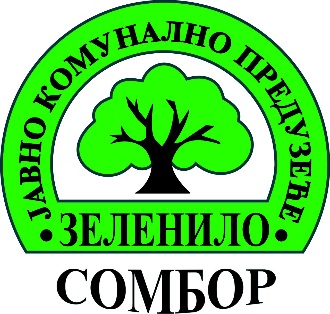 ЈКП „ЗЕЛЕНИЛО“ СомборРаде Дракулића 1225000 СомборПИБ: 108122945Матични: 20935421Т.Р.: 105-85480-57  AIK BankaКомисија за јавне набавке 1. Марко Терзин, члан2. Раде Вукелић, члан 3. Ехлимана Крстић, члан 1Општи подаци о јавној набавцистрана 32Подаци о предмету јавне набавкестрана 43Упутство понуђачима како да сачине понуду страна 54Образац за оцену испуњености услова из члана 75. и 76. ЗЈН и упутство како да се доказује испуњеност тих условастрана 135Подаци о понуђачустрана 176Изјава о испуњавању обавезних услова за учешће у поступку јавне набавкестрана 187Референц листа за  2017. и 2018.годинустрана 198Модел потврде купца за  2017. и 2018.годинустрана 209Изјава понуђача о независној понудистрана 2110Образац понуде страна 2211Техничке карактеристике страна 2712Образац структуре цене страна 2813Образац трошкова припреме понуде страна 2914Изјава понуђача који заједнички подносе понудустрана 3015Модел уговора страна 3116Изјава понуђача о поштовању обавеза из члана 75. став 2. Закона о јавним набавкамастрана 3617Изјава о поверљивости страна 3718Изјава да ће понуђач који се налази на списку негативних референци достави средства обезбеђењастрана 3819Изјава о достављању средстава финансијског обезвеђењастрана 39Редни бројОбавезни условиПотребни докази1.Понуђач је регистрован код надлежног органа, односно уписан у одговарајући регистар. ЗА ПРАВНА ЛИЦА: 1.Понуђач је регистрован код надлежног органа, односно уписан у одговарајући регистар. Извод из регистра Агенције за привредне регистре или извод из регистра надлежног Привредног суда (установе).1.Понуђач је регистрован код надлежног органа, односно уписан у одговарајући регистар. ЗА ПРЕДУЗЕТНИКЕ:  1.Понуђач је регистрован код надлежног органа, односно уписан у одговарајући регистар. Извод из регистра Агенције за привредне регостре.2. Понуђач и његов законски заступник нису осуђивани за неко од кривичних дела као чланови организоване криминалне групе, да није осуђиван за кривична дела против привреде, кривична дела против животне средине, кривично дело примања или давања мита, кривично дело преваре.2. Понуђач и његов законски заступник нису осуђивани за неко од кривичних дела као чланови организоване криминалне групе, да није осуђиван за кривична дела против привреде, кривична дела против животне средине, кривично дело примања или давања мита, кривично дело преваре.ЗА ПРАВНА ЛИЦА: 2. Понуђач и његов законски заступник нису осуђивани за неко од кривичних дела као чланови организоване криминалне групе, да није осуђиван за кривична дела против привреде, кривична дела против животне средине, кривично дело примања или давања мита, кривично дело преваре.1.    Уверење Вишег суда у Београду – за дела организованог криминала.2. Понуђач и његов законски заступник нису осуђивани за неко од кривичних дела као чланови организоване криминалне групе, да није осуђиван за кривична дела против привреде, кривична дела против животне средине, кривично дело примања или давања мита, кривично дело преваре.2.    Уверење Основног суда и уверење Вишег суда на чијем подручју је седиште правног лица – за кривична дела против привреде, кривична дела против животне средине, кривично дело примања или давања мита, кривично дело преваре.2. Понуђач и његов законски заступник нису осуђивани за неко од кривичних дела као чланови организоване криминалне групе, да није осуђиван за кривична дела против привреде, кривична дела против животне средине, кривично дело примања или давања мита, кривично дело преваре.НАПОМЕНА: 2. Понуђач и његов законски заступник нису осуђивани за неко од кривичних дела као чланови организоване криминалне групе, да није осуђиван за кривична дела против привреде, кривична дела против животне средине, кривично дело примања или давања мита, кривично дело преваре.-Основни суд- кривична дела за која је као главна казна предвиђена новчана казна или казна затвора ≤ 10 година;2. Понуђач и његов законски заступник нису осуђивани за неко од кривичних дела као чланови организоване криминалне групе, да није осуђиван за кривична дела против привреде, кривична дела против животне средине, кривично дело примања или давања мита, кривично дело преваре.- Виши суд: кривична дела за која је као главна казна предвиђена казна затвора 2. Понуђач и његов законски заступник нису осуђивани за неко од кривичних дела као чланови организоване криминалне групе, да није осуђиван за кривична дела против привреде, кривична дела против животне средине, кривично дело примања или давања мита, кривично дело преваре.> 10 година;2. Понуђач и његов законски заступник нису осуђивани за неко од кривичних дела као чланови организоване криминалне групе, да није осуђиван за кривична дела против привреде, кривична дела против животне средине, кривично дело примања или давања мита, кривично дело преваре.• за законског заступника - Уверење надлежне полицијске управе МУП – а – извод из казнене евиденције ЗА ФИЗИЧКА ЛИЦА: 2. Понуђач и његов законски заступник нису осуђивани за неко од кривичних дела као чланови организоване криминалне групе, да није осуђиван за кривична дела против привреде, кривична дела против животне средине, кривично дело примања или давања мита, кривично дело преваре.1. Уверење надлежне полицијске управе МУП – а – извод из казнене евиденције. ЗА ПРЕДУЗЕТНИКЕ:  2. Понуђач и његов законски заступник нису осуђивани за неко од кривичних дела као чланови организоване криминалне групе, да није осуђиван за кривична дела против привреде, кривична дела против животне средине, кривично дело примања или давања мита, кривично дело преваре.1. Уверење надлежне полицијске управе МУП – а - извод из казнене евиденције. 3. Понуђач је измирио доспеле порезе,  доприносе и друге јавне дажбине у складу са прописима Републике Србије или стране државе када има седиште на њеној територији.ЗА ПРАВНА ЛИЦА, ПРЕДУЗЕТНИКЕ И ФИЗИЧКА ЛИЦА: 3. Понуђач је измирио доспеле порезе,  доприносе и друге јавне дажбине у складу са прописима Републике Србије или стране државе када има седиште на њеној територији.1.    Уверење Пореске управе Министарства финансија и привреде да су измирени доспели порези, доприноси и  друге јавне дажбине у складу са прописима Републике Србије или стране државе у којој понуђач има седиште; или потврду надлежног органа да се понуђач налази у поступку приватизације.3. Понуђач је измирио доспеле порезе,  доприносе и друге јавне дажбине у складу са прописима Републике Србије или стране државе када има седиште на њеној територији.2.    Уверење локалне самоуправе да су измирени изворни локални јавни приходи.3. Понуђач је измирио доспеле порезе,  доприносе и друге јавне дажбине у складу са прописима Републике Србије или стране државе када има седиште на њеној територији.Редни бројДодатни условиПотребни докази1.Да располаже неопходним финансијским капацитетом, односно да није био у блокади од 01.01.2017.године до објављивања јавне набавке на ПорталуПриложити страницу са сајта НБС-а где се јасно види тражени податак, који не може бити старији од датума објављивања јавне набавке на Порталу ЈН2.Понуђач  располаже  неопходним пословним капацитетом:ако  је пружао услугу на пословима истим или сличним са овом јавном набавком у укупној вредности од најмање 7.500.000,00 динара (без обрачунатог ПДВ-а) за 2017.год. и 2018. год.Потврда референце (Образац број. 7)3.Да располаже неопходним кадровским капацитетом за извршење предметне набавке – До објављивања јавне набавке на Порталу ЈН, Понуђач је у обавези да има у радном односу на одређено или неодређено време минимум 25 запослених који могу да обављају делатност која је тражена у техничкој спецификацији услуга наручиоцаФотокопија  одговарајућих образаца фонда ПИО (М–А пријава на обавезно социјално осигурање  са датумом пријаве  пре објављивања јавног позива на Порталу ЈН).4Да понуђач у свом пословању примењује тражене стандарде или одговарајуће стандарде.- SRPS ISO 9001:2015 (Систем менаџмента квалитетом) „или одговарајуће“,- SRPS ISО 14001 :2015 (Систем заштите животне средине) „или одговарајуће“,- SRPS OHSAS 18001: 2008 (Систем менаџмента безбедности и здравља на раду) „или одговарајуће“,- SRPS ISO/IEC 27001:2014 (Систем менаџмента безбедношћу информација) „или одговарајуће“,- SRPS ISO 37001:2017 (Систем менаџмента против мита – антикорупцијски стандард) „или одговарајуће“,Фотокопија тражених сертификата5Да понуђач располаже са следећим:Осигурање од опште одговорностиОсигурање лица од последица несрећног случајаФотокопија тражене документацијеБрој јавне набавке: ЈН OП01/2019. Конкуришем за: (навести назив јавне набавке) ___________________________________________________________________________ПОДАЦИ О ПОНУЂАЧУНазив понуђача:_____________________________________________________________Адреса понуђача:____________________________________________________________Величина правног лица (мало, средње или велико):-      у 2017. години: ________________________-      у 2018. години: ________________________Одговорна особа (потписник оквирног споразума)________________________________Особа за контакт: ___________________________________________________________Контакт телефон: ___________________________________________________________Телефакс:_________________________________________________________________ Електронска пошта: _________________________________________________________Текући рачун: ______________________________________________________________Назив банке: _______________________________________________________________Матични број: ______________________________________________________________Порески идентификациони број: _______________________________________________Порески обвезник ПДВ:   а) ДА    б) НЕ    (Заокружити)Регистарски број: ___________________________________________________________Шифра делатноти: __________________________________________________________Вередостојност података потврђује: ____________________________________________Датум: _________________                 М.П                     Потпис овлашћеног лица понуђача                                                                                           _____________________________  Р.бр. Обавезни услови:ЗаокружитиЗаокружити1. Да ли је понуђач регистрован за обављање одговарајуће делатности код надлежног државног органаДАНЕ2. Да ли су понуђач и његов законски заступник осуђивани за неко од кривичних дела као чланови организоване криманалне групе и да ли су осуђивани за кривична дела против привреде, кривична дела против животне средине, кривично дело примања или давања мита, кривично дело превареДАНЕ3. Да ли је понуђач измирио доспеле порезе, доприносе и друге јавне дажбине у складу са прописима Републике Србије или стране државе у којој понуђач има седиште; или потврду надлежног органа да се понуђач налази у поступку приватизацијеДАНЕР.бр. Додатни услови:ЗаокружитиЗаокружити1.Да ли је понуђач поштовао обавезе које произилазе из важећих прописа у заштити на раду, запошљавању и условима рада, заштити животне средине и да гарантује да је ималац права интелектуалне својинеДА НЕ 2.Да ли располаже неопходним пословним капацитетомДА НЕ Р.бр.Назив Месец и година испорукеНазив и седиште купца/наручиоцаВредност уговора12345678910УКУПНО:УКУПНО:УКУПНО:УКУПНО:Назив референтног купца  Седиште Улица и број ТелефонМатични бројПИБР.бр.Назив услугеЈед.мереКоличинаЈед. ценаУкупно1Једноставни физички послови час26.160Укупно без ПДВ-а:Укупно без ПДВ-а:Износ ПДВ-а:Износ ПДВ-а:Укупно са ПДВ-ом:Укупно са ПДВ-ом:1. Основна цена добара без ПДВ-а_____________________________________2.Рок плаћања_____________________________________3.Начин плаћања_____________________________________4.Место испоруке_____________________________________5.Рок испоруке_____________________________________6.Гарантни рок_____________________________________7.Домаће добро                           да    /    не8.Достављан доказ о домаћем пореклу добара који издаје Привредна комора Србије                           да    /    не9.Опција понуде:_____________________(минимум 30 дана) рок важења понуде од дана отварања понудаРедни бр.ПословиБрој извршилаца за период од 5 месециМинимум стручна спремаОпис радних задатакаМесто рада1Радник за рад  са тримером иручним алаткама15НКПослови машинског кошења траве тримером, чишћење откоса, једноставни физички послови са ручним алатима (метла, лопата, ашов....)Општина СомборРедни број Елементи структуре цене Укупно без ПДВ - а Укупно са ПДВ - ом 1.Цена коштања2.Транспортни трошкови3.Остали расходиУкупноР.бр.Врста трошковаИзнос трошкова у динарима без ПДВ-а1.2.3.Редни бројПОНУЂАЧВрста добара која ће испоручивати1.Носилац посла 1.(назив Понуђача, седиште Понуђача) МП1.(потпис овлашћеног лица)2.2.(назив Понуђача, седиште Понуђача) МП2.(потпис овлашћеног лица)3.3.(назив Понуђача, седиште Понуђача) МП3.(потпис овлашћеног лица)